 “কৃষিই সমৃদ্ধি”যানবাহন ইনভেন্টরি ফরম“কৃষিই সমৃদ্ধি”যানবাহন গ্রহণ ও হস্তান্তর ফরমসাধারণ পরিচর্যা বিভাগের স্মারক নং:        ; তারিখঃ ..................... মোতাবেক গাড়িটি সম্পূর্ণ নতুন এবং চালু অবস্থায় হস্তান্তর করা হলো। উল্লেখিত গাড়িটির সকল কাগজপত্র এবং যন্ত্রাংশসমূহ উপরের বর্ণনা মোতাবেক বুঝিয়া পাইলাম।অনুমোদিত কর্মকর্তাগণের প্রতিস্বাক্ষর:“কৃষিই সমৃদ্ধি”যানবাহন ইনভেন্টরি ফরমসাধারণ পরিচর্যা বিভাগের স্মারক নং:        ; তারিখঃ ..................... মোতাবেক গাড়িটি সম্পূর্ণ নতুন এবং চালু অবস্থায় হস্তান্তর করা হলো। উল্লেখিত গাড়িটির সকল কাগজপত্র এবং যন্ত্রাংশসমূহ উপরের বর্ণনা মোতাবেক বুঝিয়া পাইলাম।“কৃষিই সমৃদ্ধি”যানবাহন ইনভেন্টরি ফরম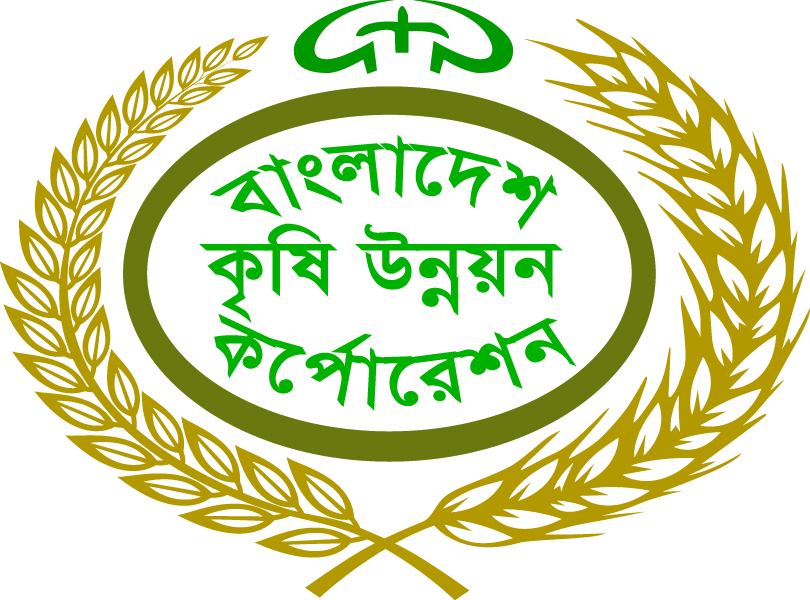 বাংলাদেশ কৃষি উন্নয়ন কর্পোরেশনকৃষি ভবন৪৯-৫১ দিলকুশা বাণিজ্যিক এলাকা, ঢাকা-১০০০।যানবাহন শাখা, সাধারণ পরিচর্যা বিভাগww.badc.gov.bdগাড়ির রেজি নং:মেইক:তারিখ:চালকের নাম:বিভাগ:অফিস:ক্র:নং:গাড়ির কাগপত্র ও যন্ত্রাংশের বিবরণীসংখ্যাক্র:নং:যন্ত্রাংশের বিবরণীসংখ্যা১.২২.২.২৩.৩.২৪.৪.২৫.৫.২৬.৬.২৭.৭.২৮.৮.২৯.৯.৩০.১০.৩১.১১৩২.১২.৩৩.১৩.৩৪.১৪.৩৫.১৫.৩৬.১৬.৩৭.১৭.৩৮.১৮.৩৯.১৯.৪০.২০.৪১.২১.৪২.গ্রহণকারীর স্বাক্ষর:নাম:পদবি:বিভাগ:জমাদানকারীর স্বাক্ষর:নাম:পদবি:বিভাগ:বাংলাদেশ কৃষি উন্নয়ন কর্পোরেশনকৃষি ভবন৪৯-৫১ দিলকুশা বাণিজ্যিক এলাকা, ঢাকা-১০০০।যানবাহন শাখা, সাধারণ পরিচর্যা বিভাগww.badc.gov.bdগাড়ির রেজি নং:মেইক ও মডেল:তারিখ:চ্যাসিস নম্বর:ইঞ্জিন নম্বর:তারিখ:চালকের নাম:বিভাগ:অফিস:ক্র:নং:গাড়ির কাগপত্র ও যন্ত্রাংশের বিবরণীসংখ্যাক্র:নং:যন্ত্রাংশের বিবরণীসংখ্যা১.রেজিষ্ট্রেশন সার্টিফিকেট০১টি২.ট্যাক্স টোকেন সার্টিফিকেট০১টি৩.ফিটনেস সার্টিফিকেট০১টি৪.ইন্সুরেন্স সার্টিফিকেট০১টি৫.মূল চাবি০২টি৬.সিএনজি ওয়ারেন্টি সার্টিফিকেট০১টি৭.সিএনজি কনভার্সন সার্টিফিকেট০১টি৮.সিএনজি ব্যবহার নির্দেশিকা০১টি৯.ওয়ারেন্টি বুকলেট (০৩টি ফ্রি সার্ভিসিংসহ)০৩টি১০.পেপারর্স ব্যাগ০১টি১১মূল মানি রিসিট ০৪টি১২.গাড়ির কভার০১টি১৩.চাকা সমূহের টায়ার নম্বর (তৈরী দেশসহ)(ক)(খ)(গ)(ঘ)(ঙ)১৪.টুলস১৫.জ্যাক হ্যান্ডল ১৬.ব্যাটারীজমাদানকারীর স্বাক্ষর:নাম:পদবি:বিভাগ:গ্রহণকারীর স্বাক্ষর:নাম:পদবি:বিভাগ:গাড়ি জমাদানকারীর কর্মকর্তার প্রতিস্বাক্ষর ও সীলঃগাড়ি গ্রহণকারীর/বরাদ্দপ্রাপ্ত কর্মকর্তার প্রতিস্বাক্ষর ও সীলঃসহকারী প্রকৌশলী (যানবাহন)বিএডিসি, কৃষি ভবন, ঢাকাউপসচিব (সা:প:)বিএডিসি, কৃষি ভবন, ঢাকাযুগ্মসচিব (সা:প:)বিএডিসি, কৃষি ভবন, ঢাকাবাংলাদেশ কৃষি উন্নয়ন কর্পোরেশনকৃষি ভবন৪৯-৫১ দিলকুশা বাণিজ্যিক এলাকা, ঢাকা-১০০০।যানবাহন শাখা, সাধারণ পরিচর্যা বিভাগww.badc.gov.bdগাড়ির রেজি নং:মেইক ও মডেল:তারিখ:চ্যাসিস নম্বর:ইঞ্জিন নম্বর:তারিখ:চালকের নাম:বিভাগ:অফিস:ক্র:নং:গাড়ির কাগপত্র ও যন্ত্রাংশের বিবরণীসংখ্যাক্র:নং:যন্ত্রাংশের বিবরণীসংখ্যা১.রেজিষ্ট্রেশন সার্টিফিকেট০১টি২.ট্যাক্স টোকেন সার্টিফিকেট০১টি৩.ফিটনেস সার্টিফিকেট০১টি৪.ইন্সুরেন্স সার্টিফিকেট০১টি৫.মূল চাবি০২টি৬.সিএনজি ওয়ারেন্টি সার্টিফিকেট০১টি৭.সিএনজি কনভার্সন সার্টিফিকেট০১টি৮.সিএনজি ব্যবহার নির্দেশিকা০১টি৯.ওয়ারেন্টি বুকলেট (০৩টি ফ্রি সার্ভিসিংসহ)০৩টি১০.পেপারর্স ব্যাগ০১টি১১মূল মানি রিসিট ০৪টি১২.গাড়ির কভার০১টি১৩.চাকা সমূহের টায়ার নম্বর (তৈরী দেশসহ)(ক)(খ)(গ)(ঘ)(ঙ)১৪.টুলস১৫.জ্যাক হ্যান্ডল ১৬.ব্যাটারীগ্রহণকারীর স্বাক্ষর:নাম:পদবি:বিভাগ:জমাদানকারীর স্বাক্ষর:নাম:পদবি:বিভাগ:গাড়ি বরাদ্দপ্রাপ্ত/হস্তান্তর কর্মকর্তার প্রতিস্বাক্ষর ও সীলঃগাড়ি বরাদ্দপ্রাপ্ত/হস্তান্তর কর্মকর্তার প্রতিস্বাক্ষর ও সীলঃসহকারী প্রকৌশলী (যানবাহন)বিএডিসি, কৃষি ভবন, ঢাকাউপসচিব (সা:প:)বিএডিসি, কৃষি ভবন, ঢাকাযুগ্মসচিব (সা:প:)বিএডিসি, কৃষি ভবন, ঢাকাবাংলাদেশ কৃষি উন্নয়ন কর্পোরেশনকৃষি ভবন৪৯-৫১ দিলকুশা বাণিজ্যিক এলাকা, ঢাকা-১০০০।যানবাহন শাখা, সাধারণ পরিচর্যা বিভাগww.badc.gov.bdগাড়ির রেজি নং:মেইক:তারিখ:চালকের নাম:বিভাগ:অফিস:ক্র:নং:গাড়ির কাগপত্র ও যন্ত্রাংশের বিবরণীসংখ্যাক্র:নং:যন্ত্রাংশের বিবরণীসংখ্যা১.রেজিষ্ট্রেশন সার্টিফিকেট২২.২.ট্যাক্স টোকেন সার্টিফিকেট২৩.৩.ফিটনেস সার্টিফিকেট২৪.৪.ইন্সুরেন্স সার্টিফিকেট২৫.৫.মূল চাবি-০২টি২৬.৬.সিএনজি ওয়ারেন্টি সার্টিফিকেট২৭.৭.সিএনজি কনভার্সন সার্টিফিকেট২৮.৮.২৯.৯.৩০.১০.৩১.১১৩২.১২.৩৩.১৩.৩৪.১৪.৩৫.১৫.৩৬.১৬.৩৭.১৭.৩৮.১৮.৩৯.১৯.৪০.২০.৪১.২১.৪২.গ্রহণকারীর স্বাক্ষর:নাম:পদবি:বিভাগ:জমাদানকারীর স্বাক্ষর:নাম:পদবি:বিভাগ: